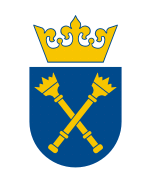 Szkoła Doktorska Nauk Ścisłych i PrzyrodniczychWniosek o wyznaczenie promotora/ówImię i nazwisko: ……………………………………..Program kształcenia: ……………………………..Nr albumu: …………………………………………….E-mail: …………………………………………..........				Kraków, dn. …………………………Rada Dyscypliny…………………………………………………….Uniwersytet Jagielloński w KrakowieDziałając zgodnie z § 11 ust. 1-5 Regulaminu Szkół Doktorskich Uniwersytetu Jagiellońskiego w Krakowie, zwracam się z prośbą o wyznaczenie promotora*. Oświadczam, że rozprawa doktorska przygotowana zostanie w dyscyplinie** ………………………………………………, a moim promotorem zgodził się zostać ....................................................... .Uzasadnienie wskazujące na związek zainteresowań naukowych doktorantki/a z dorobkiem i profilem naukowym kandydata na promotora (zgodnie z wymogami § 11 ust. 3):……………………………………………………………………………………………………………………………………………….……………………………………………………………………………………………………………………………………………………………..…..…………………………………………………………………………………………………………………………………………………….……….……………………………………………………………………………………………………………………………………….…………………….………………………………………………………………………………………………………………………………………………………………..……………………………………………………czytelny podpis doktorantki/aZgoda przyszłego promotora:…........…………………………………………………		czytelny podpis kandydata na promotora* W przypadku prośby o wyznaczenie dwóch promotorów, promotora i promotora pomocniczego lub powołania promotora pomocniczego należy odpowiednio zmodyfikować wniosek. Wymagana jest zgoda wszystkich proponowanych promotorów i promotora pomocniczego.** Doktorant może także wskazać, że rozprawa doktorska przygotowana zostanie w dziedzinie nauki. W takim przypadku promotora lub promotorów wyznacza Senat UJ i należy odpowiednio zmodyfikować adresowanie wniosku.